Антикоррупционная политика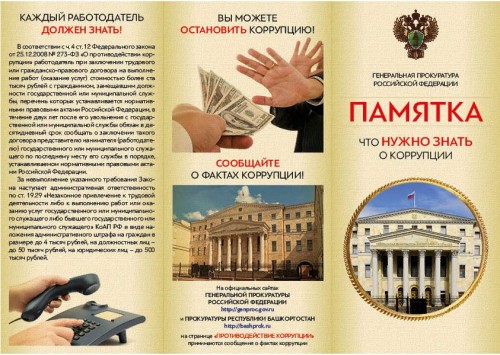 Противодействие коррупцииНа сегодняшний день существует четкое определение понятия «коррупция», установленное законом. Определение понятия «коррупция» приведено в Федеральном законе от 25.12.2008 № 273-ФЗ «О противодействии коррупции»Коррупцией считается злоупотребление служебным положением, дача взятки, получение взятки, злоупотребление полномочиями, коммерческий подкуп либо иное незаконное использование физическим лицом своего должностного положения вопреки законным интересам общества и государства в целях получения выгоды в виде денег, ценностей, иного имущества или услуг имущественного характера, иных имущественных прав для себя или для третьих лиц либо незаконное предоставление такой выгоды указанному лицу другими физическими лицами, а также совершение указанных деяний от имени или в интересах юридического лица.За совершение коррупционных правонарушений граждане несут уголовную, административную, гражданско-правовую и дисциплинарную ответственность в соответствии с законодательством Российской Федерации.Противодействие коррупции – деятельность федеральных органов государственной власти, органов государственной власти субъектов Российской Федерации, органов местного самоуправления, институтов гражданского общества, организаций и физических лиц в пределах их полномочий:а) по предупреждению коррупции, в том числе по выявлению и последующему устранению причин коррупции (профилактика коррупции);б) по выявлению, предупреждению, пресечению, раскрытию и расследованию коррупционных правонарушений (борьба с коррупцией);в) по минимизации и (или) ликвидации последствий коррупционных правонарушений.Борьбу с коррупцией в пределах своих полномочий осуществляют федеральные органы государственной власти, органы государственной власти субъектов Российской Федерации и органы местного самоуправления.Нормативные правовые акты:Федеральный закон Российской Федерации от 25.12.2008 N 273-ФЗ «О противодействии коррупции»  Федеральный закон Российской Федерации от 08.03.2006 № 40-ФЗ «О ратификации Конвенции Организации Объединенных Наций против коррупции»  Федеральный закон Российской Федерации от 25.07.2006 № 125-ФЗ «О ратификации Конвенции об уголовной ответственности за коррупцию»  Указ Президента РФ от 08.03.2015 № 120 «О некоторых вопросах противодействия коррупции»  Указ Президента РФ от 15 июля 2015 г. №364 «О мерах по совершенствованию организации деятельности в области противодействия коррупции»  Указ Президента РФ от 02.04.2013 № 309 «О мерах по реализации отдельных положений Федерального закона «О противодействии коррупции»  Постановление Правительства РФ от 09.01.2014 № 10 «О порядке сообщения отдельными категориями лиц о получении подарка в связи с их должностным положением или исполнением ими служебных (должностных) обязанностей, сдачи и оценки подарка, реализации (выкупа) и зачисления средств, вырученных от его реализации»  Указ Президента РФ «О Национальном плане противодействия коррупции на 2018-2020 годы»  Кодекс профессиональной этики педагогических работников МАОУ МАОУ «Гимназия №2» г. Стерлитамак РБПоложение об антикоррупционной политике  МАОУ МАОУ «Гимназия №2» г. Стерлитамак РБПоложение о комиссии по противодействию коррупции  и урегулированию конфликтов интересов работников МАОУ МАОУ «Гимназия №2» г. Стерлитамак РБПлан мероприятий по противодействию коррупции в МАОУ «СОШ №31» г. Стерлитамак РБ на 2020-2021 годы  Обратная связь для сообщений о фактах коррупцииУважаемый посетитель сайта! Обращения о фактах коррупции рассматриваются в соответствии с Федеральным законом от 2 мая 2006 года №59-ФЗ «О порядке рассмотрения обращений граждан Российской Федерации». Обращаем внимание на то, что статьей №306 Уголовного кодекса Российской Федерации предусмотрена уголовная ответственность за заведомо ложный донос о совершении преступления. По вопросам противодействия коррупции Вы можете обратиться по указанным телефонам:- 8 (347) 279-32-92 «телефон доверия» МВД по Республике Башкортостан;- 102 общероссийский телефон полиции;- 112 общероссийский телефон полиции для операторов мобильной связи;- 8 (347) 251-62-51 телефон доверия следственного управления Следственного комитета России по Республике Башкортостан;- 8 800 100-12-60 горячая телефонная линия Следственного комитета Российской Федерации «Остановим коррупцию»;- 8 800 224-22-22, 8(495)224-22-22 «телефон доверия» Федеральной службы безопасности Российской Федерации;- 8 (347) 218-03-25 «горячая линия» по вопросам поступления обучающихся в общеобразовательные организации Республики Башкортостан;- 8 (347) 218-03-81, 218-03-28 «горячая линия» по вопросам единого государственного экзамена;- 8 800 700-90-30 «горячая линия» Управления Роспотребнадзора по Республике Башкортостан Успешная реализация государственной политики по противодействию коррупции возможна лишь при активном участии граждан, субъектов предпринимательской деятельности в борьбе с ней.В этих целях прокуратурой республики совместно с правоохранительными органами республики, региональным отделением Общероссийской общественной организации «Общественная комиссия по борьбе с коррупцией» по Республике Башкортостан разработана настоящая памятка, в которой разъясняется, что делать, если у Вас вымогают взятку.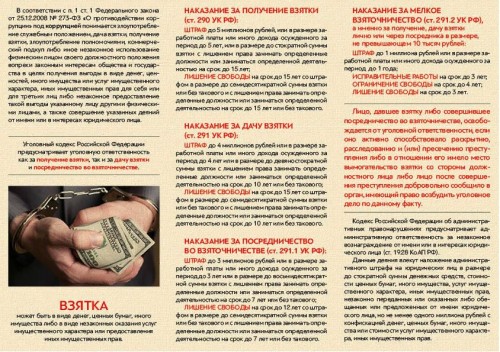 Взяточничество является самой опасной формой коррупции, поскольку связано с использованием чиновниками, действующими от имени государства, предоставленных им властных полномочий в корыстных целях.Как известно, получение взятки не существует без ее дачи, а дача – без получения.Уголовный кодекс Российской Федерации предусматривает четыре вида преступлений, связанных с взяточничеством: получение взятки (ст. 290 УК РФ), дача взятки (ст. 291 УК РФ), посредничество во взяточничестве    (ст. 291.1 УК РФ) и мелкое взяточничество (ст. 291.2 УК РФ).Получение взятки – получение должностным лицом, иностранным должностным лицом либо должностным лицом публичной международной организации лично или через посредника взятки в виде денег, ценных бумаг, иного имущества либо в виде незаконных оказания ему услуг имущественного характера, предоставления иных имущественных прав (в том числе когда взятка по указанию должностного лица передается иному физическому или юридическому лицу) за совершение действий (бездействие) в пользу взяткодателя или представляемых им лиц, если указанные действия (бездействие) входят в служебные полномочия должностного лица либо если оно в силу должностного положения может способствовать указанным действиям (бездействию), а равно за общее покровительство или попустительство по службе.Получение взятки в зависимости от обстоятельств его совершения наказывается штрафом в размере до стократной суммы взятки с лишением права занимать определенные должности или заниматься определенной деятельностью на срок до пятнадцати лет либо лишением свободы на срок от восьми до пятнадцати лет со штрафом в размере до семидесятикратной суммы взятки или без такового и с лишением права занимать определенные должности или заниматься определенной деятельностью на срок до пятнадцати лет или без такового.Дача взятки – дача взятки должностному лицу, иностранному должностному лицу либо должностному лицу публичной международной организации лично или через посредника (в том числе когда взятка по указанию должностного лица передается иному физическому или юридическому лицу).Дача взятки наказывается штрафом до девяностократной суммы взятки с лишением права занимать определенные должности или заниматься определенной деятельностью на срок до десяти лет или без такового либо лишением свободы на срок от восьми до пятнадцати лет со штрафом в размере до семидесятикратной суммы взятки или без такового и с лишением права занимать определенные должности или заниматься определенной деятельностью на срок до десяти лет или без такового.Посредничество во взяточничестве – непосредственная передача взятки по поручению взяткодателя или взяткополучателя либо иное способствование взяткодателю и (или) взяткополучателю в достижении либо реализации соглашения между ними о получении и даче взятки в значительном размере (более 25 тыс. рублей).Посредничество во взяточничестве наказывается штрафом в размере до восьмидесятикратной суммы взятки с лишением права занимать определенные должности или заниматься определенной деятельностью на срок до семи лет или без такового либо лишением свободы на срок от семи до двенадцати лет со штрафом в размере до семидесятикратной суммы взятки или без такового и с лишением права занимать определенные должности или заниматься определенной деятельностью на срок до семи лет или без такового.Мелкое взяточничество – получение взятки, дача взятки лично или через посредника в размере, не превышающем десяти тысяч рублей.Мелкое взяточничество наказывается штрафом в размере до одного миллиона рублей, либо исправительными работами на срок до трех лет, либо ограничением свободы на срок до четырех лет, либо лишением свободы на срок до трех лет.Освобождение от уголовной ответственностиСогласно уголовному закону лицо, давшее взятку, освобождается от уголовной ответственности в случаях если:- оно активно способствовало раскрытию и (или) расследованию преступления;- имело место вымогательство взятки со стороны должностного лица;- оно после совершения преступления добровольно сообщило в орган, имеющий право возбудить уголовное дело, о даче взятки.Лицо, являющееся посредником во взяточничестве, освобождается от уголовной ответственности, если оно активно способствовало раскрытию и (или) пресечению преступления и добровольно сообщило о совершенном преступлении в орган, имеющий право возбудить уголовное дело.Не может быть признано добровольным заявление о даче взятки, если правоохранительным органам стало известно об этом из других источников.Заведомо ложный донос о вымогательстве взятки является преступлением, ответственность за которое предусмотрена ст. 306 УК РФ.Под вымогательством взятки (п. «б» ч. 5 ст. 290 УК РФ) понимается требование должностным лицом взятки под угрозой совершения действий (бездействия), которые могут причинить вред законным интересам лица, а также заведомое создание условий, при которых лицо вынуждено дать взятку с целью предотвращения вредных последствий для своих правоохраняемых интересов.Требование должностным лицом взятки при отсутствии с его стороны угрозы совершения действий, которые могли причинить ущерб законным интересам взяткодателя, не признаются вымогательством.Не может рассматриваться как вымогательство угроза со стороны взяткополучателя совершить в отношении взяткодателя законные действия, хотя это может и затрагивать его интересы, так как в этом случае угрозы и требования должностного лица не причиняют ущерб законным интересам.Что может быть предметом взятки? Предметом взятки могут быть любые материальные ценности – деньги, иностранная валюта, иные валютные ценности, ценные бумаги, продовольственные и промышленные товары, недвижимое имущество, а также различного рода услуги (выгоды) имущественного характера, оказываемые взяткополучателю безвозмездно (хотя они подлежат оплате) или явно по заниженной стоимости. Это может быть предоставление санаторных или туристических путевок, проездных билетов, оплата расходов и развлечений должностного лица, производство ремонтных, строительных, реставрационных и других работ и т.п. В качестве предмета взятки возможны и иные выгоды имущественного характера: прощение долга, оплата долга должностного лица, отзыв имущественного иска из суда, предоставление в безвозмездное (или по явно заниженной стоимости) пользование какого-либо имущества, получение кредита на льготных условиях и т.п.Имущественные ценности (услуги) могут быть переданы (предоставлены) как самому должностному лицу – получателю взятки, так и с его ведома членам его семьи, другим лицам, близким взяточнику, а также могут быть непосредственно перечислены в банк на счет взяткополучателя.Как требуют (вымогают) взятку?- открыто не говорят, а как бы невзначай намекают на то, что вопрос может быть решен только этим чиновником и никем иным;- сразу начинают с отказа: «я не могу», «это же нарушение закона», «я не уполномочен» и так далее. Однако все в этом человеке: жесты, мимика, говорят о том, что все вопросы решаемы, дело только в цене;- якобы случайно Вам демонстрируются цифры на компьютере, калькуляторе и даже на снегу;- Вам предлагают заключить договор с компанией, подконтрольной чиновнику, но не имеющей никакого отношения к решению Вашего вопроса. Предметом сделок может быть что угодно: поставка любого товара по завышенной цене, мифические «информационные услуги» и так далее;- предлагают передать долю в уставном капитале успешного юридического лица, обратившегося за «помощью», в качестве платы за свои услуги. Доля передается, как правило, родственникам, либо друзьям.Как вести себя, если у Вас вымогают взяткуЕсли Вы предполагаете, что должностное лицо, к которому Вы обратились, может вымогать незаконное вознаграждение за совершение каких-либо действий в его интересах, то при первой встрече с данным чиновником желательно осуществлять аудиозапись разговора.В случае получения незаконных требований от должностного лица о передаче взятки в виде денег, ценностей, иных материальных благ, не давайте конкретного ответа о Вашем решении, сославшись на то, что Вам необходимо подумать. Ведите себя крайне осторожно и вежливо, не допускайте опрометчивых высказываний, которые могли бы трактоваться вымогателем взятки, как готовность либо отказ дать взятку. Не берите в разговоре инициативу на себя, позвольте взяткополучателю выговориться, высказать как можно больше информации. Поинтересуйтесь гарантиями решения Вашего вопроса в случае дачи взятки. После чего постарайтесь назначить чиновнику еще одну встречу через некоторое время.Не стоит забывать, что взятки кто-то берет и просит только потому, что их кто-то дает. И если вы хотите, чтобы ситуация изменилась, то начните, в первую очередь, с себя.Приняв решение о привлечении коррумпированного чиновника к уголовной ответственности, осознав, что Вы готовы сотрудничать с правоохранительными органами, Вам необходимо, не предпринимая самостоятельно каких-либо действий, незамедлительно обратиться в правоохранительные органы по месту вымогательства, в том числе:- в отдел по борьбе с преступлениями коррупционной направленности, защиты бюджетных средств, выявлению и раскрытию значимых и резонансных преступлений Управления экономической безопасности и противодействия коррупции (УЭБ и ПК) МВД по РБ, который находится по адресу: г. Уфа, ул. Ленина, д. 7, телефоны: 279-36-55, 279-36-56, 279-36-57.В случае представления информации о факте вымогательства взятки будет проведен необходимый комплекс оперативно-розыскных мероприятий и при этом обеспечена конфиденциальность, защита и восстановление Ваших нарушенных прав и законных интересов.Если по объективным обстоятельствам Вы не можете обратиться по факту вымогательства взятки в указанный отдел, следует обратиться в межрайонный отдел по экономической безопасности и противодействию коррупции УЭБ и ПК МВД по РБ с дислокацией в городе Стерлитамак по следующему адресу: г. Стерлитамак, ул. Коммунистическая, д. 36а, телефоны: 8 (3473) 23-32-80, 23-32-20